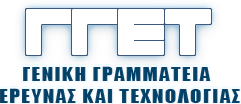 Δεύτερη συνάντηση της συμβουλευτικής ομάδας εργασίας της πλατφόρμας «Βιοεπιστήμες, Υγεία και Φάρμακα»Πέμπτη 19/05 στις 11:00 στην αίθουσα 412 της ΓΓΕΤ, Λ. Μεσογείων 14 – 18Skype σύνδεση user name: ELBILLΗμερήσια Διάταξη11:00 – 11:30Υποδοχή - Καλωσόρισμα - Αποδοχή ημερησίας διάταξης11:30 – 13:00Παρουσίαση των προτάσεων προτεραιοποίησης από τα μέλη της ομάδας	Θα υπάρχει έτοιμο powerpoint με την βασική πληροφορία των προτάσεων 13:00 – 13:30Διάλειμμα13:30 – 15:30Συζήτηση επί των προτάσεων15:30 – 16:00Συμφωνία επί των προτάσεωνΛήξη συνάντησης